Rešitve 7. preverjanja in ocenjevanja znanjatorek, 19. 5. 20201. nalogaIzračunaj dolžino roba kocke, če meri njena površina 21,66 dm2 (3 točke).Rešitev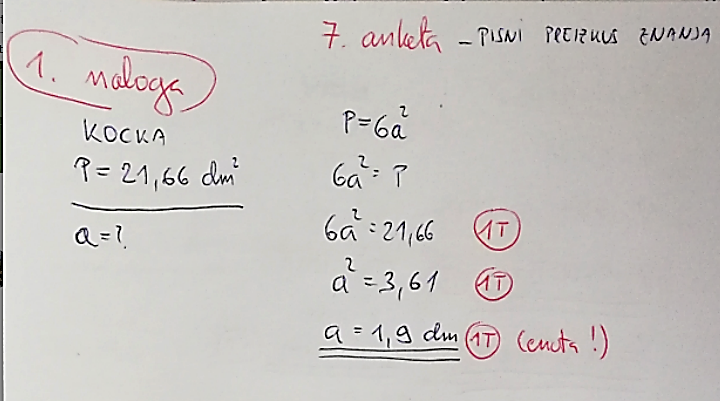 2. nalogaBazen ima obliko kvadra in je dolg 25 m, širok 16 m ter globok 2 m. Koliko kvadratnih metrov ploščic potrebujemo, da obložimo stene in dno bazena        (3 točke)?Rešitev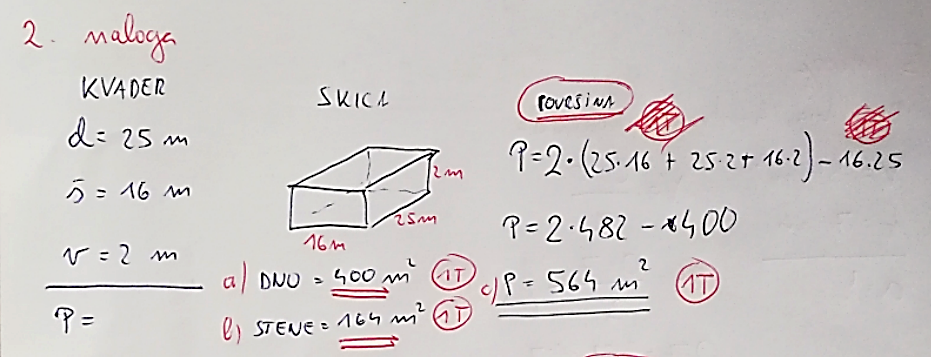 3. nalogaPovršina pravilne štiristrane prizme meri 2142 dm2, ploščina plašča pa 1564 dm2. Izračunaj dolžino osnovnega roba in višine.(3 točke).Rešitev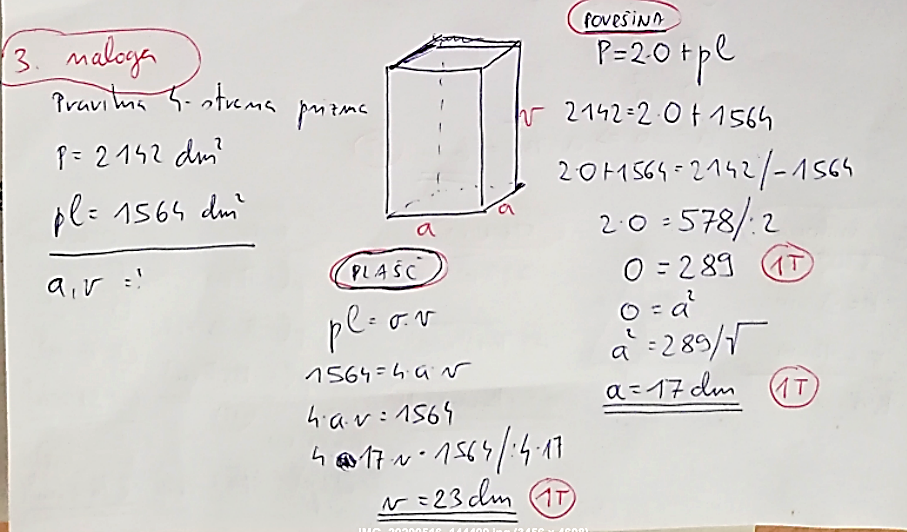 4. nalogaOsnovna ploskev valja ima ploščino 100π cm2, višina valja je 14 cm. Izračunaj prostornino in polmer valja. (3 točke).Rešitev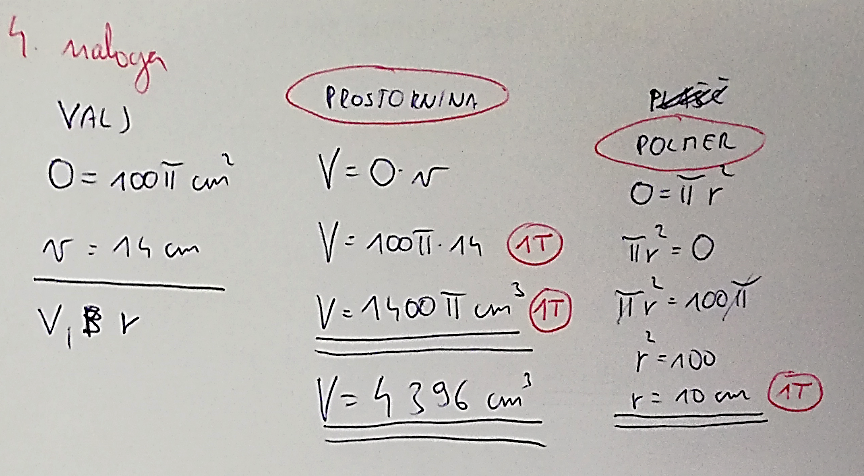 5. nalogaIzračunaj dolžino osnovnega roba 7 m visoke pravilne štiristrane piramide, če meri njena prostornina 84 m3 (3 točke)?Rešitev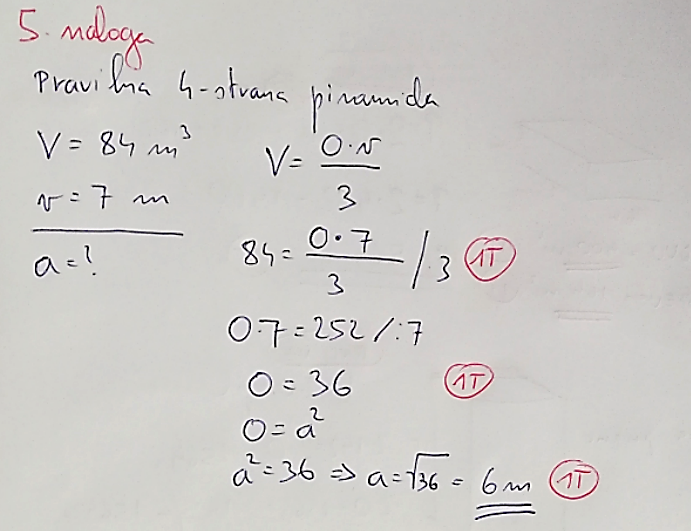 6. nalogaIzračunaj stranico in površino pokončnega stožca, če meri premer osnovne ploskve 18 cm, višina pa 12 cm (nariši skico) (3 točke).Rešitev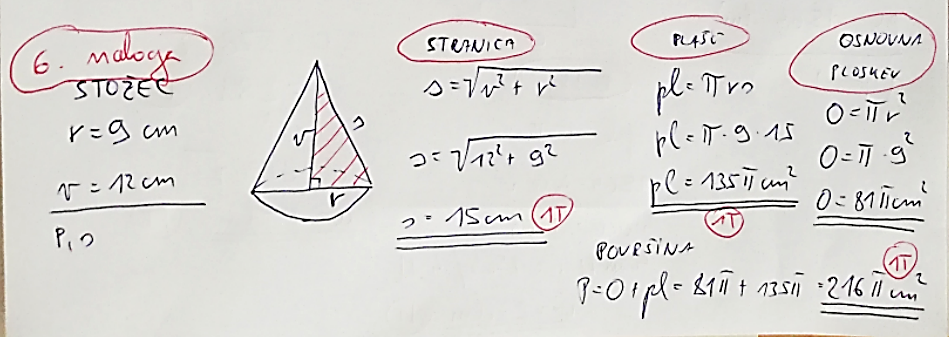 7. nalogaV vrečki so kroglice. Diagram prikazuje število kroglic glede na barvo.a) Kolikšna je verjetnost, da iz vrečke na slepo povlečemo belo kroglico?b) Kolikšna je verjetnost, da na slepo izvlečena kroglica ni niti bela niti zelena?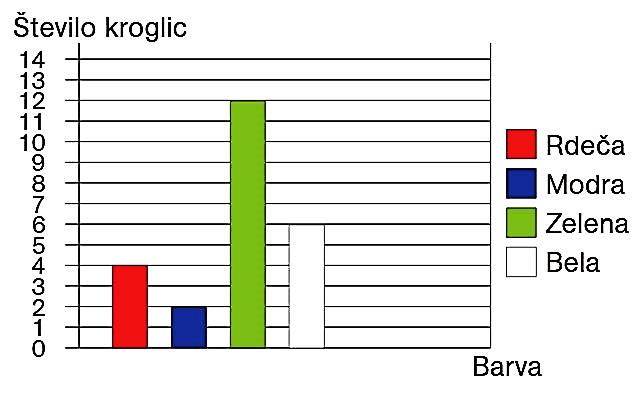 (3 točke)RešitevPri 7. a je rešitev – verjetnost, da je izvlečena kroglica bele barve je 0,25.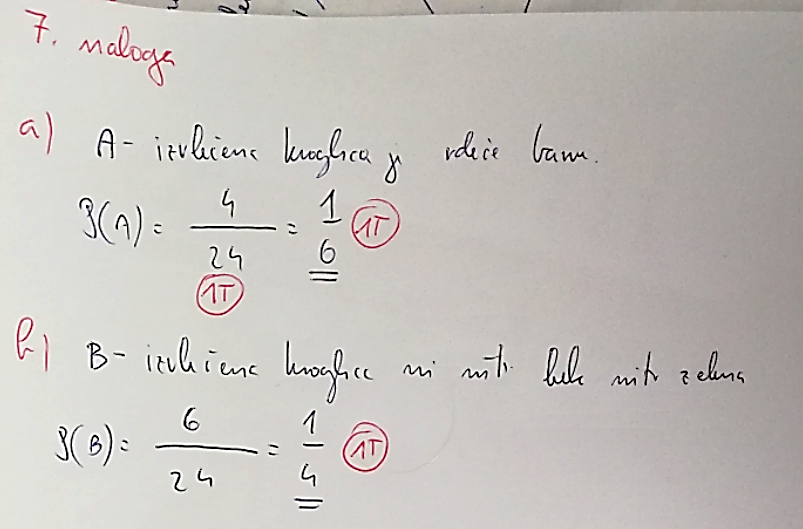 8. nalogaJure ima pri matematiki naslednje ocene 2, 4, 5, 3, 4, 3, 3. Določi mediano, modus in aritmetično sredino danih ocen (3 točke).Rešitev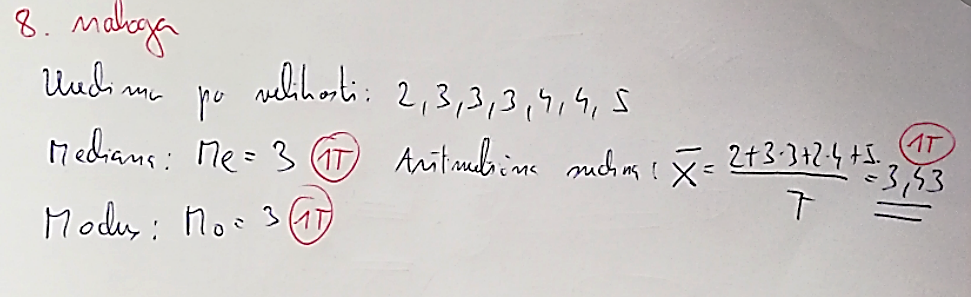 9*. dodatna nalogaPloščina osnovne ploskve pravilne tristrane piramide meri  dm2, stranski        rob pa 2,5 m. Izračunaj površino piramide (4 točke).Rešitev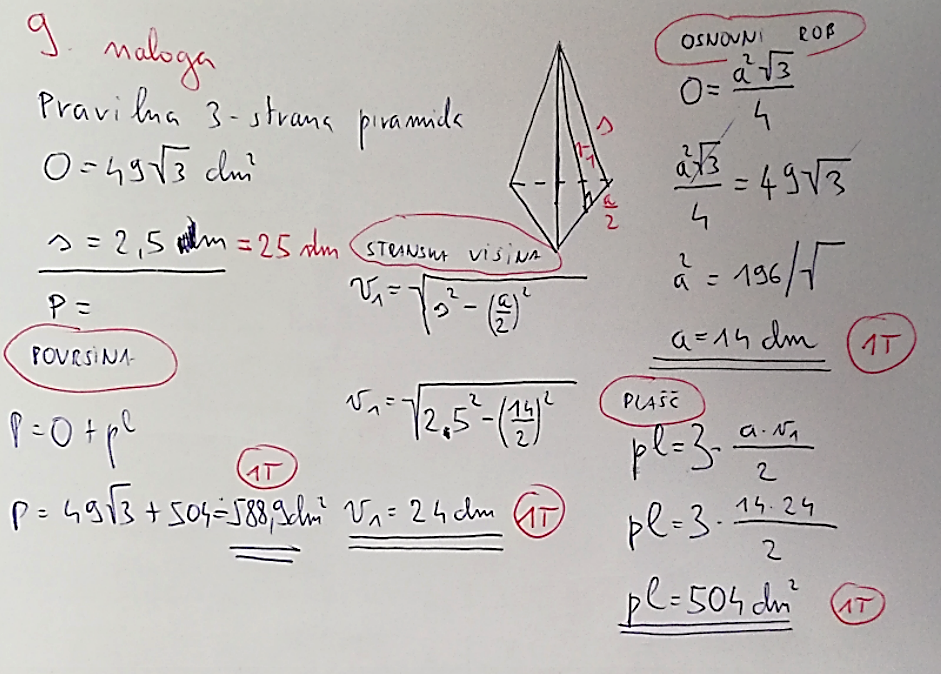 